Annual General Meeting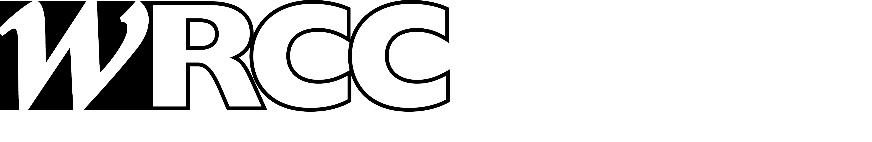 Wednesday 7th February 2018 at 6.00 pmat The Meeting Centre, Warwick University - Wellesbourne CampusWe do hope that you will be able to attend our AGM.  Please complete this formand return it to WRCC at the address below or to enquiries@wrccrural.org.uk. If you are an individual member please complete Part 1.If you are representing an organisation, or wish to nominate another member of your organisation to attend, please complete Part 2.If you wish to nominate a proxy to vote on your behalf please complete Part 3.If you wish to nominate someone for the WRCC Board of Directors please complete Part 4.If you would like to propose any resolutions for consideration by the AGM please complete Part 5.Part 1 – Individual Member / WRCC SupporterPart 2 – Organisation Member / WRCC Rural ChampionPart 3 – Nomination of ProxyPart 4 – Nominations for WRCC Board of DirectorsI can confirm that the above named nominee is willing to accept nomination.Please enclose a short biography or CV of the nominee.Part 5 – Resolutions for ConsiderationPlease use this space to describe any resolutions that you wish to be considered by the WRCC AGM on 7th February 2018.  Please continue on a separate sheet if necessary.Name:Address:                                                                                    Post Code:Telephone:EmailIf you are attending as part of a group, please indicate how many people will be attending:Name of organisation:Name of representative (entitled to vote):Address:                                                                                Post Code:Telephone:EmailIf a party wish to attend the AGM, please indicate the total number:I/WeofBeing a member of the above named company, hereby appointNameofTo vote on my/our behalf at the WRCC AGM on 7th February 2018Signed:Date:Name of Nominee:Proposed by:Seconded by:Signed:Date:Proposed by:Seconded by: